Amit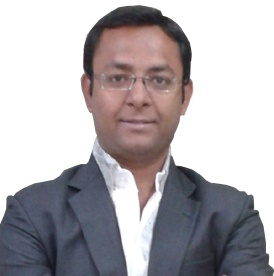 Amit.344301@2freemail.com 	 OBJECTIVETo obtain a professional position enabling to utilize my skills to the best of my ability and work in an environment potentially conducive to growth.My ProfileA hard working, well-organized, result-oriented profession with over 3 years of experience in Logistic & Warehouse Incharge. Highly motivated, focused, self-disciplined and adept at assessing customer needs and offering creative solution. Solid team skills, resulting in strong alliances with colleagues & management.CAREER PROGRESSIONJob Responsibilities Include.Apparel Group (DUBAI, UAE)						                           (From Oct - 2013 to Till Today)ORGANISATIONAL DETAILSThe Company: A leading retailer with more than 55 brands under its portfolio from USA, Canada, Europe, Australia & Far East. The company has more than 1200 stores in different parts of the world Vise UAE, Jordan, Saudi Arabia, Kuwait, Doha, Bahrain, Oman, Poland, Russia, Thailand, India, Singapore & Malaysia. POST:  Incharge - Semi Automated SorterIn-charge of the goods allocation (for all GCC regions) with Semi Automated Push Tray Sorter System.Planning the goods allocations 2 weeks ahead for the upcoming shipments.Daily Productivity Reports send to Management.Daily Planning Meeting with Teams & Management regarding daily performance and next day sorter operations.Ensure that the products is placed in the correctly on tray.Ensure that jams are cleared in a timely manner.Ensure that Products received continuously for Sorting.Ensure that the Products Scanned and Packed Properly.Track Productivity of Employees.Given Require documents to make the Custom & Dispatch the Goods to the Stores.Maintain Each Sorting Job Records.POST:  DC Incharge, Logistics - R&B Brand Handling and Monitoring R&B Brand.Maintain all Import and exports reports as required by the teamPrepare the document for clear the All Shipment Merchandise and non-merchandise.Co-ordinate with Brand TeamDaily Meeting with Refill & Loading Team LeadersPreparing ESD ReportPreparing Auto Refill ReportsCo-ordinate with Staff for Auto Refill & ReqPreparing Out Bond Documents for Local & OverseasPreparing New Shipment AllocationCo-ordinate with Logistic Team regarding OutboundA1 Brains Infotech 		      				                                   (From Feb - 2008 to Sep - 2013)POST – Office Administrator and AccountAccounts Receivables, Accounts Payables.Cash / Bank / Journal Vouchers / Trading AccountsFinal Balance sheetMaintain Personal FilesHardware & NetworkingPOST – Marketing ManagerSales & Service Our Own Accounting Software in Local MarketPlanning for the new upcoming Features in Software as per Market ResearchAssisting Technical Heads for Software issues.Assisting Technical Heads for New Features Development.Preparing Booking Order forms formatMaintaining Daily Call & Visit DataACADEMIC QUALIFICATIONBachelors in Commerce (B. Com) from Gujarat University.10+2 from Gujarat School Board of School Education. Secondary School from Gujarat School Board of School Education.SKILLS & PROFICIENCIESComputer Proficiency	Diploma in Computer Application from ACTDos & Window 98, 2000, XP, Vista, Window 7,  Ms-Office (Word, Excel, Power Point), Open Office, Tally.Other KnowledgeHTML, CSS, Adobe Photoshop, Dreamweaver, Navision.Warehouse Management System (WMS)PERSONAL DETAILSDate of Birth	:	11/05/1983Nationality	:	IndianSex	:	MaleMarital status	:	MarriedLanguages Known	:	English, Hindi, Marathi and GuajaratiReferences	:	Available on requestVisa Status	:	Employment (Free Zone)PSYCHOGRAPHICS DETAILSHobbies 	:	Travelling, listening Music,Other Interest	:	To accept challenges & improve my performance.Salary Expected	:	Negotiable.I hereby declare that all the information furnished here are true and to the best of my knowledge.